          Управление Министерства юстиции Российской Федерации по Краснодарскому краю                        15 августа 2023 года         Зарегистрированы изменения в устав        Государственный регистрационный               № RU 235183052023001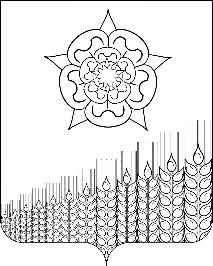 СОВЕТ КРАСНОСЕЛЬСКОГО СЕЛЬСКОГО ПОСЕЛЕНИЯ
КУЩЕВСКОГО РАЙОНАРЕШЕНИЕ                    от 19.07.2023г.                                                         №160село КрасноеО внесении изменений в Устав Красносельского сельского поселения Кущевского районаВ целях приведения Устава Красносельского сельского поселения Кущевского района в соответствие с действующим законодательством, в соответствии с пунктом 1 части 10 статьи 35, статьей 44 Федерального закона от 6 октября 2003 года № 131-ФЗ «Об общих принципах организации местного самоуправления в Российской Федерации» Совет Красносельского сельского поселения Кущевского района РЕШИЛ:1. Внести в Устав Красносельского сельского поселения Кущевского района, принятый решением Совета Красносельского сельского поселения Кущевского района от 26 апреля 2017 года № 111 (в редакции решения Совета Красносельского сельского поселения Кущевского района от 17 мая 2018 года №161, решения Совета Красносельского сельского поселения от 29 мая 2019 года №201, решения Совета Красносельского сельского поселения от 17 июня 2020 года №46, решения Совета Красносельского сельского поселения от 26.05.2021 года №76, решения Совета Красносельского сельского поселения от 25.05.2022 года №114) изменения, согласно приложению.2. Контроль за выполнением настоящего решения возложить на постоянную комиссию по социальным вопросам (Тумакова).3. Настоящее решение вступает в силу на следующий день после дня его официального опубликования, произведенного после государственной регистрации.Приложение к решениюСовета Красносельского сельскогопоселения Кущевского районаот 19.07.2023г.  №160Измененияв Устав Красносельского сельскогопоселения Кущевского района1. В части 10 статьи 21.2 "Инициативные проекты" слова "главы администрации (губернатора)" заменить словом "Губернатора".2. Статью 24 "Совет поселения" дополнить частью 9 следующего содержания:"9. К депутатам, замещающим должность в Совете, относятся председатель Совета, его заместитель (заместители), председатель комитета (комиссии) Совета и его заместитель (заместители).".3. В части 6 статьи 25 "Статус депутата Совета" слова "главы администрации (губернатора)" заменить словом "Губернатора".4. Статью 25 "Статус депутата Совета" дополнить частью 6.1 следующего содержания:"6.1. Полномочия депутата Совета прекращаются досрочно решением Совета в случае отсутствия депутата Совета без уважительных причин на всех заседаниях Совета в течение шести месяцев подряд.".5. В подпункте "б" пункта 2 части 8 статьи 31 "Глава поселения" слова "главы администрации (губернатора)" заменить словом "Губернатора".6. Часть 4 статьи 32 "Полномочия главы поселения" изложить в следующей редакции:"4. Один раз в год не позднее четырех месяцев после окончания календарного года глава поселения представляет Совету ежегодный отчет о результатах своей деятельности, деятельности администрации поселения, в том числе о решении вопросов, поставленных Советом.По итогам рассмотрения ежегодного отчета Совет принимает решение об утверждении или не утверждении результатов деятельности главы поселения. По результатам оценки Советом ежегодного отчета главы поселения, деятельность главы поселения может быть признана неудовлетворительной.Отчет подлежит размещению на официальном сайте поселения в информационно-телекоммуникационной сети "Интернет" в течение пяти рабочих дней со дня принятия решения Совета.В случае отсутствия возможности разместить отчет на официальном сайте поселения, отчет размещается на официальном сайте муниципального образования Кущевский район.".7. В части 3 статьи 33 "Досрочное прекращение полномочий главы поселения" слова "главы администрации (губернатора)" заменить словом "Губернатора".8. Пункт 5 статьи 39 "Полномочия администрации в сфере регулирования земельных, лесных, водных отношений" признать утратившим силу.9. Статью 45 "Муниципальные должности и должности муниципальной службы" изложить в следующей редакции: "Статья 45. Должности муниципальной службы1. Должность муниципальной службы - должность в органе местного самоуправления, который образован в соответствии с уставом поселения, с установленным кругом обязанностей по обеспечению исполнения полномочий органа местного самоуправления или лица, замещающего муниципальную должность.2. Должности муниципальной службы устанавливаются правовыми актами органов местного самоуправления поселения в соответствии с Законом Краснодарского края от 08.06.2007 № 1243-КЗ "О Реестре должностей муниципальной службы в Краснодарском крае".3. При составлении и утверждении штатного расписания органа местного самоуправления используются наименования должностей муниципальной службы, предусмотренные Законом Краснодарского края от 08.06.2007 № 1243-КЗ "О Реестре должностей муниципальной службы в Краснодарском крае".".10. Абзац второй части 10 статьи 70 "Муниципальные заимствования, муниципальные гарантии" после слов "включаются в состав муниципального долга" дополнить словами "в сумме фактически имеющихся у принципала обязательств, обеспеченных муниципальной гарантией, но не более суммы муниципальной гарантии".11. Часть 4 статьи 74 "Управление муниципальным долгом" изложить в следующей редакции:"4. Информация о долговых обязательствах (за исключением обязательств по муниципальным гарантиям) вносится финансовым органом поселения в муниципальную долговую книгу в срок, не превышающий пяти рабочих дней с момента возникновения соответствующего обязательства.Информация о долговых обязательствах по муниципальным гарантиям вносится финансовым органом поселения в муниципальную долговую книгу в течение пяти рабочих дней с момента получения этим органом сведений о фактическом возникновении (увеличении) или прекращении (уменьшении) обязательств принципала, обеспеченных муниципальной гарантией.В муниципальную долговую книгу вносятся сведения об объеме долговых обязательств поселения по видам этих обязательств, о дате их возникновения и исполнения (прекращения по иным основаниям) полностью или частично, формах обеспечения обязательств, а также иная информация, состав которой, порядок и срок ее внесения в муниципальную долговую книгу устанавливаются администрацией.В муниципальной долговой книге в том числе учитывается информация о просроченной задолженности по исполнению муниципальных долговых обязательств.".12. В статье 78 "Удаление главы поселения в отставку" слова "глава администрации (губернатор)" в соответствующих падежах заменить словом "Губернатор" в соответствующих падежах.Исполняющий обязанностиглавы Красносельского сельского поселения Кущевского района__________ А.А.КалининаПредседатель Совета Красносельского сельского поселенияКущевского района______________ Е. С. Миндрина